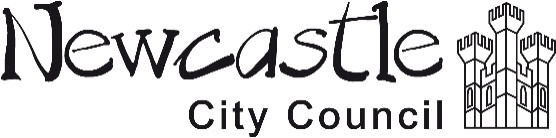 Play StreetsGuidanceNewcastle City Council can make a Traffic Regulation Order to close a street for the purposes of children’s play under section 29 of the Road Traffic Regulation Act 1984.This guidance should be read in conjunction with the Play Streets Application Form.Organisers should consult with residents about their proposals to close the street a minimum of two weeks before making a formal application to Newcastle City Council.Organisers make application for closure to Newcastle City Council confirming various things such as the named event organiser, location, dates and times of closures, details of public liability insurance, confirmation of consultation with residents and details of any objections to the proposals a minimum of 8 weeks before the proposed closure date.Newcastle City Council arranges to formally advertise the proposed road closure by way of notice on street and in the local press.Newcastle City Council try and address any formal objections to the closure, if objections cannot be resolved then the closure may not proceed.Following 21 day advertising period if no objections are received Newcastle City Council to contact the organisers to confirm closure may proceed.Newcastle City Council arranges for provision of road closure signs and cones for the organiser to use and store safely for future use.When granting consent for the closure Newcastle City Council will also provide details as to how road closures should be deployed.Event proceeds with Newcastle City Council undertaking periodic checks to ensure the road closure signs and cones are being deployed correctly and the event is appropriately marshalled and managed. The Traffic Regulation Order can be rescinded for future events if the Council is unhappy with event organisation.Information relating to organising a Play Street event can be found in the following location: - www.playingout.net. Organisers are recommended to understand and where applicable, act upon guidance that can be found in the ‘Useful Stuff’ and the ‘How (FAO’s)’ sections relating to risk assessments and responsibilities/liabilities (including safeguarding).